FCP Euro Northeast Grand Prix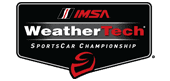 Lime Rock ParkJuly 15 – 16, 2022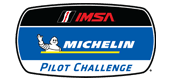 The Porscheplatz is back!  Porsche Cars North America will sponsor a Porscheplatz at the FCP Euro Northeast Grand Prix at Lime Rock Park, July 15-16, 2022. The Porscheplatz tent is open to all PCA members and Porsche owners. Activities in the Porscheplatz Tent include presentations, special drawings, and Porsche team garage/paddock tours. You can also just relax in the tent, enjoy a cool beverage, and watch the races via live feed TV. The Porscheplatz is sponsored by Porsche Cars North America and is staffed by PCA Volunteers. Admittance is exclusively for PCA members and Porsche owners with a General Admission ticket to the races. There is no special ticket required for you to personally come to the tent. Remember to bring your PCA membership card or proof of Porsche ownership for admittance. (PCA Membership Card, Porsche key, insurance papers, etc.)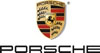 Porsche Car Corral: There will be “Porsche Only” Car Corral Parking adjacent to the Porscheplatz tent. You must purchase a Porsche Car Corral Parking Ticket to park in the Porsche Car Corral. Space is limited, so get your tickets today. PORSCHE VEHICLES ONLY. NO EXCEPTIONS. To Purchase Admission and Porsche Car Corral Parking TicketsContact Lime Rock Park: 860-435-5000 orhttps://limerock.com/events/northeast-grand-prix/orhttps://tickets.limerock.com/Lime Rock Park60 White Hollow Road
Lakeville, CT 06039
NOTE - TICKETS:When buying your tickets online from Lime Rock Park, you must purchase your general admission ticket first, then the screen will take you to where you can purchase your Porsche Car Corral Parking Ticket. https://limerock.com/events/northeast-grand-prix/***UPDATES AND AGENDA WILL BE POSTED ON THE PCA WEBSITE AS THEY BECOME AVAILABLE https://www.pca.org/events/porscheplatz-at-the-imsa-northeast-grand-prixPARADE (or Touring) LAPS SATURDAY MORNING If you purchase a Porsche Car Corral Parking Ticket from Lime Rock Park, you have an opportunity to participate in “Porsche Only” Parade (or Touring) Laps on Saturday.  Parade Laps and all related business, including Registration, Waivers, and Mandatory Safety Briefing are administered by IMSA and Lime Rock Park.Registration begins at 8:30 am on SaturdayRegistration will begin at 8:30 in the Porscheplatz tent. Parade Laps are limited to 50 drivers (Porsche vehicles only) and sign up is first come, first served. Registration will end when 50 drivers have signed up or 9:00 am. There is no advance sign up. All drivers and passengers must register and are required to sign a waiver and will receive a wristband indicating they have signed the waiver. Parent or legal guardian will sign for passengers under 18. All drivers must present a valid driver license and current proof of insurance. Passengers must have valid picture ID (i.e., driver license or government ID with them.) Each driver and passenger will receive and must wear the special wristband indicating the waiver has been signed. All drivers and passengers must attend the Mandatory Safety Briefing. Mandatory Safety Briefing (Exact time TBD but will follow shortly after registration ends, time will be posted at Registration) All drivers and passengers must attend. Each driver will receive a special sticker after the meeting indicating their attendance at the Mandatory Safety Briefing that must be placed on the windshield of their Porsche. (driver’s side, upper left) You will not be allowed on the track without the special sticker provided at the safety briefing indicating your attendance. Driver and passenger must also be wearing the wristband indicating they have signed the waivers. PORSCHE VEHICLES ONLY.Parade Laps: cars scheduled to be on track 9:25 amAbout the FCP Euro Northeast Grand PrixWeatherTech ChampionshipNew for 2022, the IMSA WeatherTech SportsCar Championship GT class now features an all GT3-spec field with Pro and Amateur category drivers mixing it up for the overall race win.Top manufacturers like BMW, Chevrolet, Porsche and others are fielding factory teams alongside a bevy of privateer entries for a full field that will put on a non-stop action show over Lime Rock’s 1.5-mile circuit for this two-hour and forty-five-minute sprint race.Michelin Pilot Sport ChallengeThe IMSA Michelin Pilot Challenge features the an all-production based field filled with racing versions of the supercars and sports cars of our dreams. Cars are classified in either the GS Class for GT4- based cars or the TCR Class for smaller sports sedans and hatchbacks.Saturday afternoon’s race takes place over two hours and fifteen minutes of action.For more information: contactLynn FriedmanPCA Porscheplatz Coordinator832-563-9577porscheplatz@pca. org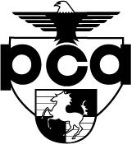 